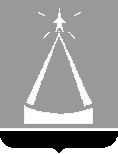 ГЛАВА  ГОРОДСКОГО  ОКРУГА  ЛЫТКАРИНО  МОСКОВСКОЙ  ОБЛАСТИПОСТАНОВЛЕНИЕ13.11.2018  №    717-пг.о. ЛыткариноО порядке предоставления государственной услуги«О переводе земель (об отнесении земель), находящихся в частной собственности, в случаях, установленных законодательством Российской Федерации, из одной категории в другую (к определенной категории)»на территории городского округа Лыткарино Московской областиВ соответствии с Распоряжением Министерства имущественных отношений Московской области от 06.11.2018 № 13ВР-1533 «Об утверждении административного регламента предоставления государственной услуги «О переводе земель (об отнесении земель), находящихся в частной собственности, в случаях, установленных законодательством Российской Федерации, из одной категории в другую (к определенной категории)» постановляю:1. Утвердить Порядок предоставления государственной услуги «О переводе земель (об отнесении земель), находящихся в частной собственности, в случаях, установленных  законодательством Российской Федерации, из одной категории в другую (к определенной категории)» на территории городского округа Лыткарино Московской области (прилагается).2. Признать утратившим силу Порядок предоставления государственной услуги «О переводе земель (об отнесении земель), находящихся в частной собственности, в случаях, установленных действующим законодательством, из одной категории в другую (к определенной категории)» на территории городского округа Лыткарино Московской области, утвержденный постановлением   Главы  города Лыткарино Московской области 29.01.2018 № 67-п.2. Комитету по управлению имуществом города Лыткарино (В.В. Шаров) обеспечить опубликование настоящего постановления в установленном порядке и размещение на официальном сайте города Лыткарино Московской области в сети «Интернет».3. Контроль за исполнением настоящего постановления возложить на Заместителя Главы Администрации городского округа  Лыткарино Кравцова К.А. Е.В. Серёгин 	                                               Е.В. СерёгинПриложение к постановлению Главы  городского округа ЛыткариноМосковской области№ 717-п  от 13.11.2018.Порядок предоставления государственной услуги «О переводе земель (об отнесении земель), находящихся в частной собственности, в случаях, установленных законодательством Российской Федерации, из одной категории в другую (к определенной категории)» на территории городского округа Лыткарино Московской области1. Предоставление государственной услуги «О переводе земель (об отнесении земель), находящихся в частной собственности, в случаях, установленных  законодательством Российской Федерации, из одной категории в другую (к определенной категории)» на территории городского округа Лыткарино Московской области осуществляется Администрацией городского округа Лыткарино Московской области (далее - Администрация), в соответствии с Административным регламентом предоставления государственной услуги «О переводе земель (об отнесении земель), находящихся в частной собственности, в случаях, установленных  законодательством Российской Федерации, из одной категории в другую (к определенной категории)», утвержденным Распоряжением Министерства имущественных отношений Московской области 06.11.2018 № 13ВР-1533.Место нахождения Администрации:Московская область, г. Лыткарино, ул. Первомайская, д. 7/7.Почтовый адрес:140080, Московская область, г. Лыткарино, ул. Первомайская, д. 7/7.Контактный телефон: 8 495 552-86-18.График работы:Официальный сайт в информационно-коммуникационной сети «Интернет»: http://www.lytkarino.comАдрес электронной почты в сети Интернет: lytkarino@mosreg.ru2.2. Муниципальное бюджетное учреждение «Многофункциональный центр предоставления государственных и муниципальных услуг Лыткарино»Место нахождения:Московская область, г. Лыткарино, квартал 3 а, д. 9График работы:Почтовый адрес:140083, Московская область, г.Лыткарино, квартал 3 а, д. 9Телефон Call-центра: 8(495)775-58-86, 8(495)775-48-38.Официальный сайт многофункционального центра в сети Интернет: www.mfc50.ruАдрес электронной почты многофункционального центра в сети Интернет: mfc-lytkarino@mosreg.ru	2.3. Дополнительная информация приведена на сайтах:- РПГУ: uslugi.mosreg.ru- МФЦ: mfc.mosreg.ru  